ПРОЕКТВнесен Главой Тутаевскогомуниципального районаД.Р. Юнусовым____________________(подпись)«__» ______________20__г.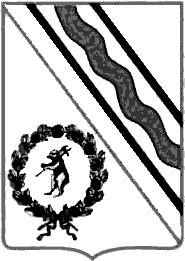 Муниципальный СоветТутаевского муниципального районаРЕШЕНИЕот __________ № _____г. ТутаевОб утверждении порядкаопределения размера аренднойплаты за земельные участки,находящиеся в собственностиТутаевского муниципального района,предоставленные в аренду без торговВ соответствии с Федеральным законом от 06 октября 2003 г.
№ 131-ФЗ «Об общих принципах организации местного самоуправления в Российской Федерации», Земельным кодексом Российской Федерации, постановлением Правительства Российской Федерации от 16 июля 2009 г.
№ 582 «Об основных принципах определения арендной платы при аренде земельных участков, находящихся в государственной или муниципальной собственности, и о Правилах определения размера арендной платы, а также порядка, условий и сроков внесения арендной платы за земли, находящиеся в собственности Российской Федерации», приказом Министерства экономического развития Российской Федерации от 01 сентября 2014 г.
№ 540 «Об утверждении классификатора видов разрешенного использования земельных участков», Уставом Тутаевского муниципального района, Муниципальный Совет Тутаевского муниципального района РЕШИЛ:1. Утвердить прилагаемый Порядок определения размера арендной платы за земельные участки, находящиеся в собственности Тутаевского муниципального района, предоставленные в аренду без торгов.2. Опубликовать настоящее решение в Тутаевской массовой муниципальной газете «Берега».3. Контроль за исполнением настоящего решения возложить на постоянную комиссию Муниципального Совета Тутаевского муниципального района по экономической политике и вопросам местного самоуправления (Кулаков П.Н.).4. Настоящее решение вступает в силу после его официального опубликования.Председатель Муниципального СоветаТутаевского муниципального района 				    М.А. ВанюшкинГлава Тутаевского муниципального района				Д.Р. Юнусов